Clock in at the beginning of your work day. Clock out at the end of your work day. For Live- In cases, clock in on first day of work only, every day after that you will only clock out (using the #2 and your DUTY ID’s)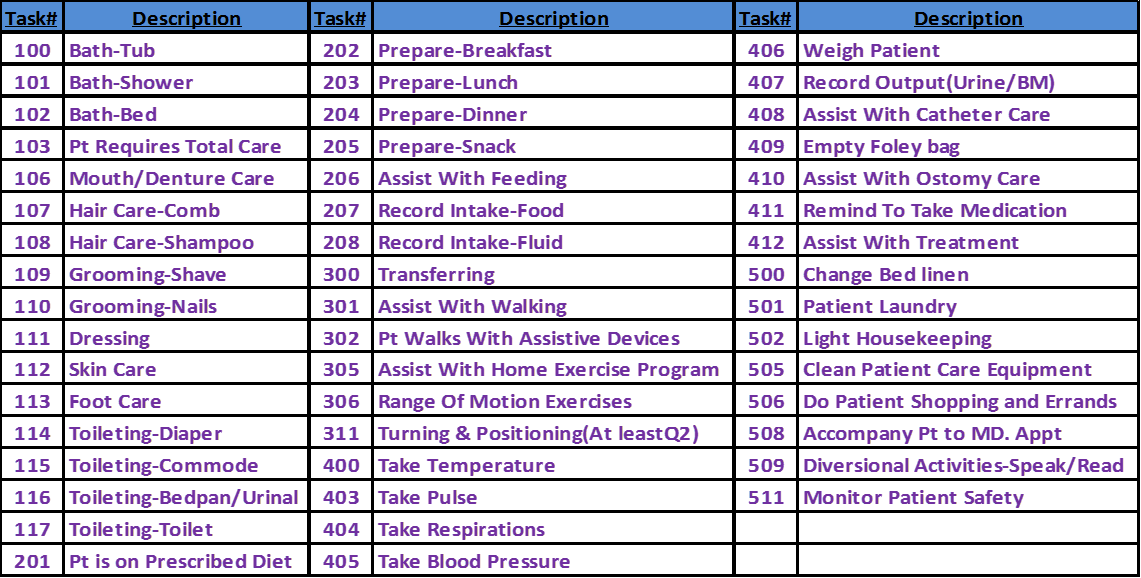 ***YOU MUST DIAL 511 ON ALL CASES***
Clock In InstructionCall 646-668-5963Press 1 to clock inEnter Assignment ID: __________________System will repeat your ID #, if it is correct. Press 1, if incorrect press 0Machine will register your call successfully.Clock out InstructionCall 646-668-5963Press 2 to clock outEnter Assignment ID: __________________System will repeat your ID #, if it is correct. Press 1, if incorrect press 0Enter all of your duty tasks (based on POC) when done entering duties press “000”. Call will register out. *Speed Key Availability: When prompted, use the pound key (#) to speed the entry of the Duty list. There is a 5-second pause between Duty List Entry prompts if the pound key is not pressed